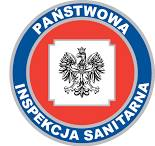 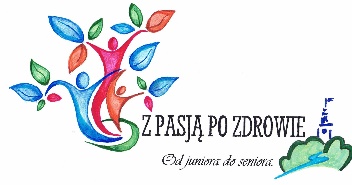 PATRONAT HONOROWY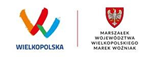 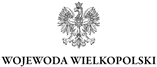 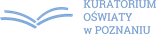 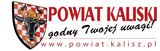 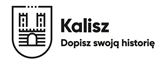 OZ.0341.1.14.2024REGULAMIN konkursu plastycznego na lapbook „Bądź świadomym konsumentem” dla klas V-VIIILapbook jest czymś w rodzaju teczki przypominającej papierowy teatrzyk mieszczący się na naszych kolanach (nazwa Lapbook czyli tzw. „książka na kolanach”) zawierającej wiadomości na wybrany temat. Pełni funkcję interaktywnej przestrzeni na rysunki, opisy, wykresy, terminy, zdjęcia umieszczone w kieszonkach, kopertach, książeczkach o przeróżnych kształtach, zawiera elementy ruchome: otwierane skrytki, obrotowe koła, składane karteczki. I. Postanowienia ogólne:Organizatorem konkursu jest Powiatowa Stacja Sanitarno – Epidemiologiczna w Kaliszu.Patronat honorowy: Marszałek Województwa Wielkopolskiego, Wojewoda Wielkopolski, Kuratorium Oświaty w Poznaniu, Prezydent Miasta Kalisza, Starosta Kaliski.Partnerzy: Wojewódzka Stacja Sanitarno – Epidemiologiczna w Poznaniu, Urząd Miasta Kalisza, Starostwo Powiatowe w Kaliszu, Straż Miejska Kalisza, Kuratorium Oświaty Delegatura w Kaliszu, Młodzieżowy Dom Kultury w Kaliszu, Książnica Pedagogiczna im. Alfonsa Parczewskiego w Kaliszu, Kaliski Szkolny Związek Sportowy. Konkurs skierowany jest do uczniów klas V - VIII z terenu miasta Kalisza oraz powiatu kaliskiego.Zadaniem konkursowym jest wykonanie lapbooka II. Cel konkursu:Zachęcenie uczniów, nauczycieli oraz rodziców do czynnego zainteresowania się tematyką zdrowego żywienia. Informowanie społeczności jak prawidłowo się odżywiać.Popularyzacja wiedzy o zdrowym odżywianiu i jego wpływie na organizm człowieka.Rozwój świadomości konsumentaRozwijanie zainteresowań plastycznych i kreatywności wśród uczniów.. III. Zasięg i warunki uczestnictwa w konkursie: Konkurs skierowany jest do uczniów klas I-III z terenu miasta Kalisza i powiatu kaliskiego.Do konkursu mogą być zgłaszane wyłącznie samodzielne projekty nienaruszające praw osób trzecich (w szczególności autorskich praw osobistych i majątkowych osób trzecich), nigdzie poprzednio niepublikowane, do których uczestnicy konkursu posiadają wyłączne i nieograniczone prawa. Uczestnik konkursu może uczestniczyć w wykonaniu tylko jednej pracy.  Praca musi być wykonana indywidulanie Konkurs składa się z 2 etapów: szkolnego, powiatowego.Praca musi być dostarczona w wyznaczonym terminie wraz z wszystkimi wymaganymi załącznikami. IV. Ramy czasowe:Czas trwania konkursu: termin dostarczenia pracy do 08.05.2024 r. posiedzenie komisji konkursowej odbędzie się między 08.05. – 02.06.2024 r. ogłoszenie wyników do 26.05.2024 r. Wręczenie nagród laureatom - 14.06.2024 r.V. Zasady przeprowadzenia konkursu:Zadania dla uczestników konkursu:Wykonanie i przesłanie lapbooka przedstawiającego wiadomości i ciekawostki świadomego konsumenta, tj. przede wszystkim konsumenta odpowiedzialnego, który kupuje rzeczy potrzebne, a jego zakupy są przemyślane. Świadomy konsument bierze pod uwagę cały cykl życia produktu, jak i z czego dany produkt powstał, jaki ma wpływ na środowisko i zdrowie. Lapbook powinien być samodzielnie wykonany, starannie skonstruowany, czytelny, uporządkowany, ciekawy, twórczy, kolorowy, zaskakujący. Wymiary: format po złożeniu min. A4, max. A3.Wykonanie z trwałych materiałów, różnymi metodami i technikami w formie pisemnej (w języku polskim) i rysunkowej z zachowaniem konstrukcji lapbooka. Zabezpieczony na transport, tak aby po otwarciu wszystkie elementy były na swoim miejscu.2. Przystąpienie do konkursu jest równoznaczne z wyrażeniem zgody na wykorzystanie swoich prac przez organizatora konkursu do działań profilaktycznych i przetwarzania danych osobowych. 3. Osoby/zespoły organizacyjne odpowiedzialne za przeprowadzenie konkursu:	etap szkolny: wychowawcy lub inni przedstawiciele szkoły – przesyłają lub dostarczają prace do Sekcji Oświaty Zdrowotnej i Promocji Zdrowia PSSE w Kaliszu, 	etap powiatowy:  pracownicy Oświaty Zdrowotnej i Promocji Zdrowia Powiatowej Stacji Sanitarno - Epidemiologicznej w Kaliszu.4. Sposób przesyłania prac:Prace dostarczane są osobiście lub przesyłane maksymalnie 3 prace w ww. terminie na adres: Powiatowa Stacja Sanitarno – Epidemiologiczna w Kaliszu, Sekcja Oświaty Zdrowotnej i Promocji Zdrowia, ul. Kościuszki 6, 62-800 Kalisz 5. Sposób opisania prac konkursowych i wymagane dokumenty:każda praca musi być opisana na odwrocie imieniem i nazwiskiem autora pracy oraz nazwę placówki oświatowej, do każdej pracy należy dołączyć:- załącznik nr 1 – Karta zgłoszenia uczestnika/ów konkursu,- załącznik nr 2– Zgoda przedstawiciela/li ustawowego niepełnoletniego uczestnika konkursu. 6. Zasady oceny:- zgodność z regulaminem,- czytelność przekazu,- estetyka wykonania pracy,- brak błędów merytorycznych.7. Skład komisji konkursowej:W skład komisji konkursowej wchodzą: pracownicy Powiatowej Stacji Sanitarno - Epidemiologicznej w Kaliszu, przedstawiciele Urzędu Miasta Kalisza, Starostwa Powiatowego w Kaliszu, Straży Miejskiej Kalisza, KMP w Kaliszu, Młodzieżowego Domu Kultury w Kaliszu, Książnicy Pedagogicznej im. Alfonsa Parczewskiego w Kaliszu.8. Zasady nagradzania: Komisja konkursowa przyznaje I, II i III miejsce.9. Nagrody: Powiatowa Stacja Sanitarno – Epidemiologiczna w Kaliszu.VI Postanowienia końcowe:Przystąpienie do konkursu oznacza akceptację Regulaminu.Organizator konkursu zastrzega sobie prawo opublikowania prac konkursowych
w całości lub we fragmentach w wydawnictwach reklamowych, okolicznościowych, materiałach prasowych, Internecie lub w inny sposób. Organizator konkursu zastrzega sobie możliwość zmian w regulaminie bez podania przyczyny, w tym możliwość wydłużenia terminu trwania konkursu i inny podział nagród na etapie powiatowym.Organizator zastrzega sobie prawo do unieważnienia lub przerwania konkursu.O terminie, miejscu i sposobie przekazania nagród placówka do której uczęszcza laureat zostanie poinformowana za pośrednictwem poczty e-mail lub telefonicznie, zgodnie z danymi wskazanymi w formularzu zgłoszeniowym. W sprawach nieuregulowanych w niniejszym Regulaminie ostateczne decyzje podejmuje Komisja Konkursowa. Regulamin oraz wyniki konkursu zostaną umieszczone na stronie internetowej   www.gov.pl/web/psse-kalisz E.W.